УТВЕРЖДЕН:
Протоколом №1
Общего собрания учредителей АЭОМО
от 15.09.2016Изменения и дополнения внесены Решением Общего собрания членов АЭОМО  Протокол №5 от 03.04.2017Изменения и дополнения внесены Решением Общего собрания членов АЭОС  Протокол №01-19 от 04.06.2019УставАссоциации экспертных организаций 
в строительстве 
(новая редакция)г. Москва, 2019 г.ОБЩИЕ ПОЛОЖЕНИЯ1.1. Ассоциация экспертных организаций в строительстве (далее - Ассоциация) является некоммерческой корпоративной организацией, основанной на добровольном членстве юридических лиц, проводящих негосударственную экспертизу проектной документации и (или) негосударственную экспертизу результатов инженерных изысканий в целях представления и защиты общих, в том числе профессиональных интересов, для достижения общественно полезных, а также иных не противоречащих действующему законодательству и имеющих некоммерческий характер целей.1.2. Ассоциация осуществляет свою деятельность в соответствии с Конституцией Российской Федерации, Гражданским Кодексом Российской Федерации, Федеральным Законом «О некоммерческих организациях», Федеральным законом «О саморегулируемых организациях», иными нормативно-правовыми актами Российской Федерации и настоящим Уставом.1.3. Ассоциация может приобрести статус саморегулируемой организации, который вступает в силу с даты внесения сведений об Ассоциации в государственный реестр саморегулируемых организаций.С момента получения статуса саморегулируемой организации Ассоциация осуществляет свою деятельность в качестве саморегулируемой организации, основанной на членстве лиц, проводящих негосударственную экспертизу проектной документации и (или) негосударственную экспертизу результатов инженерных изысканий.1.4. Полное наименование Ассоциации на русском языке – Ассоциация экспертных организаций в строительстве.1.5.  Сокращенное наименование Ассоциации на русском языке – АЭОС.1.6. Полное наименование Ассоциации на английском языке: Association of experts in construction.1.7. Место нахождения Ассоциации: Российская Федерация, город Москва.1.8. Ассоциация является юридическим лицом с момента государственной регистрации согласно законодательству Российской Федерации, не имеет в качестве цели своей деятельности извлечение прибыли и распределения ее между членами Ассоциации.Ассоциация вправе открывать счета, в том числе валютный, в банках и других кредитных организациях. Ассоциация имеет круглую печать со своим наименованием. 1.9. Учредительным документом Ассоциации является Устав. Требования Устава обязательны для исполнения органами управления и членами Ассоциации.1.10. Ассоциация для достижения своих целей имеет право от своего имени заключать договоры, а также приобретать имущественные и иные права, исполнять обязанности, нести ответственность, быть истцом и ответчиком в суде, арбитражном и третейском судах.1.11. Ассоциация вправе создавать филиалы и открывать представительства на территории Российской Федерации.1.12. Ассоциация несет ответственность по своим обязательствам всем своим имуществом. Имущество, переданное Ассоциации ее членами, является собственностью Ассоциации. Члены Ассоциации не сохраняют прав на имущество, переданное ими в собственность Ассоциации.1.13. Ассоциация не отвечает по обязательствам своих членов, а члены Ассоциации не отвечают по обязательствам Ассоциации, за исключением случаев, предусмотренных законодательством Российской Федерации. С момента приобретения Ассоциацией статуса саморегулируемой организации, Ассоциация в пределах средств компенсационных фондов, сформированных за счет взносов ее членов, несет ответственность по их обязательствам, возникшим вследствие причинения вреда  в установленных законом случаях.1.14. Ассоциация создается на неопределенный срок.1.15. Ассоциация имеет эмблему: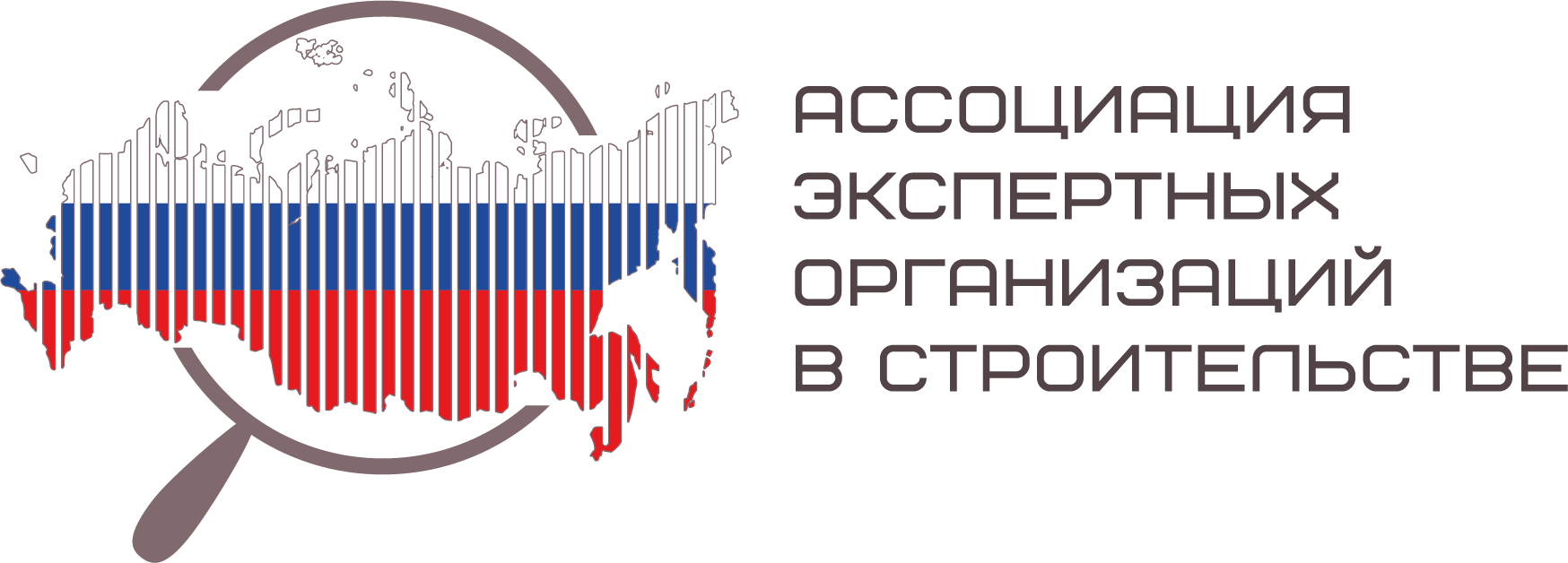 В качестве эмблемы заявляется комбинированное обозначение, состоящее из словесных и изобразительных элементов, в цвете. Изобразительные элементы расположены в левой части и представляют собой контур лупы коричневого цвета, внутри которой расположена карта Российской Федерации, заштрихованная бело-сине-красными линиями. Справа от эмблемы расположен словесный элемент, состоящий из надписи – АССОЦИАЦИЯ ЭКСПЕРТНЫХ ОРГАНИЗАЦИЙ В СТРОИТЕЛЬСТВЕ, выполненная стандартным шрифтом, буквами кириллицы, все буквы заглавные, коричневого цвета. 2. ЦЕЛИ,  ПРЕДМЕТ, ФУНКЦИИ И СОДЕРЖАНИЕ ДЕЯТЕЛЬНОСТИ АССОЦИАЦИИ2.1. Ассоциация создается в целях:- совершенствования института строительной экспертизы в Российской Федерации;-  представления и защиты общих, в том числе профессиональных, интересов, для достижения общественно полезных, а также иных не противоречащих действующему законодательству и имеющих некоммерческий характер целей;- объединения на добровольной основе юридических лиц, проводящих негосударственную экспертизу проектной документации и (или) негосударственную экспертизу результатов инженерных изысканий;- координации деятельности членов Ассоциации;- представления и защиты общих профессиональных и имущественных интересов членов Ассоциации;- предоставления членам Ассоциации возможности для обмена информацией и опытом в процессе их деятельности; выработки совместных рекомендаций по возникающим вопросам; обучения в области осуществления экспертной деятельности, для повышения их профессионального уровня;- обеспечения взаимодействия членов Ассоциации и органов государственной власти;- развитие и укрепление международного сотрудничества в области проведения негосударственной экспертизы проектной документации и (или) негосударственной экспертизы результатов инженерных изысканий.2.1.1. После приобретения Ассоциацией статуса саморегулируемой организации, основанной на членстве лиц, проводящих негосударственную экспертизу проектной документации и (или) негосударственную экспертизу результатов инженерных изысканий, целями Ассоциации также будут являться: - предупреждение причинения вреда жизни или здоровью физических лиц, имуществу физических или юридических лиц, государственному или муниципальному имуществу, окружающей среде, жизни или здоровью животных и растений, объектам культурного наследия (памятникам истории и культуры) народов Российской Федерации (далее - вред) вследствие ненадлежащего проведения негосударственной экспертизы проектной документации и (или) негосударственной экспертизы результатов инженерных изысканий; - повышение качества проведения негосударственной экспертизы проектной документации и (или) негосударственной экспертизы результатов инженерных изысканий;- обеспечение исполнения членами Ассоциации обязательств по договорам об оказании услуг по проведению негосударственной экспертизы проектной документации и (или) негосударственной экспертизы результатов инженерных изысканий, заключенным с использованием конкурентных способов определения поставщиков (подрядчиков, исполнителей) в соответствии с законодательством Российской Федерации о контрактной системе в сфере закупок товаров, работ, услуг для обеспечения государственных и муниципальных нужд, законодательством Российской Федерации о закупках товаров, работ, услуг отдельными видами юридических лиц, или в иных случаях по результатам торгов (конкурсов, аукционов), если в соответствии с законодательством Российской Федерации проведение торгов (конкурсов, аукционов) для заключения соответствующих договоров является обязательным (далее – с использованием конкурентных способов заключения договоров).    2.2. Предметом деятельности Ассоциации является достижение целей, предусмотренных Уставом Ассоциации. Для достижения уставных целей Ассоциация в соответствии с законодательством Российской Федерации осуществляет следующие виды деятельности:- защита прав и законных интересов членов Ассоциации в их отношениях с федеральными органами государственной власти, органами государственной власти субъектов Российской Федерации, органами местного самоуправления, другими органами и организациями;- участие в разработке, установлении и внедрении единых нормативных документов и методических материалов, направленных на обеспечение членов Ассоциации общими подходами и критериями деятельности в области осуществления экспертной деятельности;- обжалование в судебном порядке актов и действий (бездействия) федеральных органов государственной власти, органов государственной власти субъектов Российской Федерации, органов местного самоуправления, нарушающих права и законные интересы   любого из членов Ассоциации; - содействие оказанию информационной, методологической и правовой помощи членам Ассоциации в процессе их профессиональной деятельности;- участие в деятельности, направленной на консолидацию членов Ассоциации в целях идентификации интересов и выработки направлений решения текущих и перспективных задач; - проведение исследований и выработка рекомендаций по основным направлениям деятельности членов Ассоциации;- организация и проведение, а также содействие в организации и проведение международных, всероссийских, культурно-массовых мероприятий семинаров, симпозиумов, конференций и выставок по тематике деятельности Ассоциации, оказание консультационных услуг членам Ассоциации;- участие в развитие системы профессиональной подготовки и переподготовки кадров в области деятельности членов Ассоциации, организация стажировки специалистов, содействие в повышении их квалификации;- формирование предложений по вопросам выработки государственной политики в области строительной экспертизы, подготовка проектов нормативных правовых актов и участие в общественном обсуждении и экспертизе данных проектов;- участие в разработке единых информационных систем и баз данных в области осуществления экспертной деятельности;- разработка, внедрение в повседневную практику членов Ассоциации правил (стандартов) профессиональной деятельности и обеспечение контроля за их исполнением;- установление контактов и делового сотрудничества между членами Ассоциации, руководителями и специалистами организаций, являющимися членами Ассоциации;- оказание поддержки в деятельности членов Ассоциации и организаций, осуществляющих мероприятия, направленные на достижение целей Ассоциации;- разрешение конфликтных ситуаций между членами Ассоциации;- организация издательской деятельности по выпуску периодических изданий, информационных материалов о деятельности Ассоциации, создание электронных сайтов;Ассоциация имеет право осуществлять и иную деятельность, если только она не ограничена законодательством Российской Федерации.2.2.1. После приобретения Ассоциацией статуса саморегулируемой организации, основанной на членстве лиц, проводящих негосударственную экспертизу проектной документации и (или) негосударственную экспертизу результатов инженерных изысканий, предметом деятельности Ассоциации также будут являться: - разработка и утверждение стандартов и правил предпринимательской или профессиональной деятельности, обязательных для выполнения всеми членами Ассоциации; - обеспечение дополнительной имущественной ответственности каждого члена Ассоциации;- разработка и утверждение внутренних документов, предусмотренных действующим законодательством РФ; - контроль за соблюдением членами Ассоциации требований, предусмотренных документами Ассоциации, а также в случаях, установленных законом. 2.3.  Функциями Ассоциации является: - разработка и установление условий членства субъектов предпринимательской деятельности в Ассоциации; - принятие мер дисциплинарного воздействия, предусмотренных действующим законодательством и внутренними документами Ассоциации, в отношении своих членов;- осуществление анализа деятельности своих членов на основании информации, представляемой ими в Ассоциацию в форме отчетов в порядке, установленном уставом Ассоциации или иным документом, утвержденными решением общего собрания членов Ассоциации;- представление интересов членов Ассоциации в их отношениях с органами государственной власти Российской Федерации, органами государственной власти субъектов Российской Федерации, органами местного самоуправления;- организация профессионального обучения членов Ассоциации; - обеспечение информационной открытости деятельности своих членов, опубликование информации об этой деятельности в порядке, установленном действующим законодательством РФ и внутренними документами Ассоциации; - осуществление контроля за предпринимательской деятельностью своих членов в части соблюдения ими требований стандартов и правил Ассоциации, условий членства в Ассоциации; - рассмотрение жалоб на действия членов Ассоциации и дел о нарушении ее членами требований стандартов и правил Ассоциации, условий членства в Ассоциации;- ведение реестра членов Ассоциации в соответствии с требованиями, установленными действующим законодательством РФ и внутренними документами Ассоциации. 2.4. Ассоциация не вправе:- учреждать хозяйственные товарищества и общества, осуществляющие предпринимательскую деятельность в сфере проведения негосударственной экспертизы проектной документации и (или) негосударственной экспертизы результатов инженерных изысканий, и становиться участником таких хозяйственных товариществ и обществ; - предоставлять принадлежащее ей имущество в залог в обеспечение исполнения обязательств иных лиц;- выдавать поручительства за иных лиц, за исключением своих работников; - приобретать акции, облигации и иные ценные бумаги, выпущенные членами Ассоциации, за исключением случаев, если такие ценные бумаги обращаются на торгах фондовых бирж и (или) у иных организаторов торгов на рынке ценных бумаг; - обеспечивать исполнение своих обязательств залогом имущества своих членов, выданными ими гарантиями и поручительствами. 2.5. Ассоциация вправе приобрести статус саморегулируемой организации, основанной на членстве лиц, проводящих негосударственную экспертизу проектной документации и (или) негосударственную экспертизу результатов инженерных изысканий, при условии соответствия Ассоциации следующим требованиям: 1) объединение в составе некоммерческой организации в качестве ее членов не менее чем двадцати пяти юридических лиц, проводящих негосударственную экспертизу проектной документации и (или) негосударственную экспертизу результатов инженерных изысканий на основании договоров об оказании услуг по проведению негосударственной экспертизы проектной документации и (или) негосударственной экспертизы результатов инженерных изысканий;2) наличие у Ассоциации компенсационного фонда возмещения вреда, сформированного в размере, установленном действующим законодательством РФ; 3) наличие у Ассоциации стандартов саморегулируемой организации и внутренних документов, разработка и утверждение которых саморегулируемой организацией в соответствии с действующим законодательством являются обязательными.ИМУЩЕСТВО И СРЕДСТВА АССОЦИАЦИИ 3.1. Ассоциация может иметь в собственности здания, сооружения, оборудование, инвентарь, денежные средства в рублях и иностранной валюте, ценные бумаги.Ассоциация может иметь в собственности земельные участки и другое не ограниченное в обороте и не изъятое из оборота имущество.3.2. Ассоциация самостоятельно распоряжается принадлежащим ей имуществом, включая финансовые средства.3.3. Основными направлениями использования имущества Ассоциации являются:
          - обеспечение выполнения уставных целей;- обеспечение функционирования органов управления.3.4. Порядок образования и расходования финансовых средств Ассоциации определяет Общее собрание членов.3.5. Источниками образования имущества Ассоциации являются:1) вступительные, членские и целевые взносы;2) добровольные имущественные взносы и пожертвования;3) доходы, полученные от размещения денежных средств на банковских счетах;4) доходы, получаемые от собственности Ассоциации;5) другие, не запрещенные законом поступления.3.6. Вступительные и членские взносы используются на проведение Общих собраний членов Ассоциации, содержание и функционирование органов управления и обеспечение деятельности Ассоциации, предусмотренной настоящим Уставом.3.7. Целевые членские взносы предназначены для финансирования конкретных мероприятий и программ. Срок, размер и порядок уплаты членами Ассоциации целевых членских взносов устанавливаются Общим собранием членов.3.8. Размер и порядок уплаты членами членских взносов устанавливается Общим собранием членов Ассоциации, и может быть изменен только решением Общего собрания членов Ассоциации.3.9. Ассоциация использует имущество, переданное ей членами Ассоциации, и может арендовать имущество для осуществления своей деятельности, в соответствии с целями, определенными настоящим Уставом.3.10. Имущество Ассоциации должно использоваться исключительно для реализации уставных целей Ассоциации и распределению между членами Ассоциации или иными лицами не подлежит.4. ОРГАНЫ АССОЦИАЦИИ
         4.1. Органами управления Ассоциации являются: - высший коллегиальный орган Ассоциации – Общее собрание членов;- постоянно действующий коллегиальный руководящий орган – Правление;- единоличный исполнительный орган Ассоциации – Исполнительный директор;         - орган, осуществляющий контроль за деятельностью Ассоциации – Ревизор.4.2. После приобретения Ассоциацией статуса саморегулируемой организации основанной на членстве лиц, проводящих негосударственную экспертизу проектной документации и (или) негосударственную экспертизу результатов инженерных изысканий, в целях обеспечения соблюдения членами Ассоциации утвержденных требований стандартов и правил в соответствии с настоящим Уставом создаются специализированные органы – Контрольный отдел и Дисциплинарный комитет. В целях разработки и совершенствования обязательных стандартов, правил и решения иных задач, Ассоциацией создаются рабочие органы (комиссии, экспертные советы, рабочие группы) или (и) подразделения Исполнительной дирекции.Порядок формирования и деятельности рабочих органов и подразделений Ассоциации определяются положениями о них, принимаемыми Правлением Ассоциации.4.3. По решению органов управления Ассоциации могут создаваться органы и учреждаться должности, предназначенные для осуществления представительских и совещательных функций.ОБЩЕЕ СОБРАНИЕ ЧЛЕНОВ АССОЦИАЦИИ5.1. Высшим коллегиальным органом управления Ассоциации является Общее собрание членов Ассоциации (далее по тексту «Общее собрание»).5.2.  Каждому члену Ассоциации при голосовании принадлежит - 1 (один) голос.5.3. Общее собрание собирается не реже одного раза в год (годовое собрание), либо по мере необходимости для решения вопросов, относящихся к компетенции Общего собрания (внеочередные собрания). Общее собрание правомочно при присутствии более половины членов Ассоциации.5.4. Годовое Общее собрание созывается не позднее 180 дней после окончания календарного года по решению Правления Ассоциации. Ассоциация обязана оповестить всех членов Ассоциации о созыве годового Общего собрания в срок не позднее, чем за 15 (пятнадцать) дней до дня проведения Общего собрания заказными письмами, либо по электронной почте по адресам, сведения о которых предоставлялись в Ассоциацию, либо путем размещения информации на официальном сайте Ассоциации.5.5. Внеочередное Общее собрание может быть созвано по решению:- Правления Ассоциации;- 1/2 членов Ассоциации. В том случае, если внеочередное Общее собрание созывается по требованию не менее чем 1/2 членов Ассоциации, указанные лица обязаны обратиться в Правление с письменным требованием о созыве Общего собрания. Правление обязано в течение 10 дней с момента получения данного требования рассмотреть вопрос и принять решение о созыве Общего собрания.5.6. Общее собрание правомочно принимать решения по любым вопросам деятельности Ассоциации.5.7. К исключительной компетенции Общего собрания относится:определение приоритетных направлений деятельности Ассоциации, принципов формирования и использования ее имущества;утверждение Устава Ассоциации, внесение в него изменений;избрание Исполнительного директора Ассоциации и досрочное прекращение его полномочий; избрание тайным голосованием членов Правления, досрочное прекращение полномочий указанного органа или досрочное прекращение полномочий отдельных его членов; избрание тайным голосованием Председателя Правления Ассоциации, досрочное прекращение его полномочий;установление размеров вступительного и регулярных членских взносов и порядка их уплаты;установление размеров взносов в компенсационные фонды Ассоциации (не ниже минимальных, установленных законодательством РФ), порядок формирования этих фондов, определение способов размещения средств фондов Ассоциации;установление правил размещения и инвестирования средств компенсационных фондов, принятие решения об инвестировании средств компенсационного фонда возмещения вреда, определение возможных способов размещения средств компенсационных фондов Ассоциации в кредитных организациях;установление компетенции исполнительного органа Ассоциации порядка осуществления им руководства текущей деятельностью Ассоциацией;утверждение годовых отчетов и годовых бухгалтерских балансов, принятие решений о создании Ассоциацией филиалов и об открытии представительств;принятие решения об участии Ассоциации в некоммерческих организациях, в том числе о вступлении в ассоциацию (союз) саморегулируемых организаций, торгово-промышленную палату, выходе из состава членов этих некоммерческих организаций;принятие решений о реорганизации в форме присоединения или ликвидации Ассоциации, о назначении ликвидационной комиссии (ликвидатора) и об утверждении ликвидационного баланса;утверждение положения о компенсационном фонде возмещения вреда; утверждение положения о компенсационном фонде обеспечения договорных обязательств; утверждение положения о реестре членов Ассоциации; утверждение положения о процедуре рассмотрения жалоб на действия (бездействие) членов Ассоциации и иных обращений, поступивших в Ассоциацию; утверждение положения о проведении Ассоциацией анализа деятельности своих членов на основании информации, представляемой ими в форме отчетов; утверждение положения о членстве в Ассоциации, о требованиях к членам Ассоциации, о размере, порядке расчета и уплаты вступительного взноса, членских взносов;утверждение мер дисциплинарного воздействия, порядка и оснований их применения, порядка рассмотрения дел о нарушении членами Ассоциации требований стандартов и правил, условий членства в Ассоциации;рассмотрение жалобы лица, исключенного из членов Ассоциации, на необоснованность принятого постоянно действующим коллегиальным органом управления Ассоциации на основании рекомендации ее органа по рассмотрению дел о применении в отношении членов Ассоциации мер дисциплинарного воздействия решения об исключении этого лица из членов Ассоциации и принятие решения по такой жалобе;избрание ревизора и назначение аудиторской организации или индивидуального аудитора (профессионального аудитора) Ассоциации; утверждение отчета Правления и Исполнительного директора Ассоциации;принятие решений о дополнительных имущественных взносах членов Ассоциации;принятие решения о добровольном исключении сведений об Ассоциации из государственного реестра саморегулируемых организаций;рассмотрение и утверждение сметы расходов Ассоциации;определение порядка приема в члены и исключения из членов Ассоциации.принятие иных решений, которые в соответствии с действующим законодательством РФ отнесены к исключительной компетенции Общего собрания Ассоциации.Общее собрание вправе решать любые другие вопросы деятельности Ассоциации, если право такого решения не будет передано другим органам Ассоциации. 5.8. Решение вопросов, указанных в пункте 5.7. настоящего Устава, относится к исключительной компетенции Общего собрания.5.9. Общее собрание является правомочным, если на его заседании присутствует более половины членов Ассоциации. Решение принимается простым большинством голосов, присутствующих на собрании членов Ассоциации.5.10. Решения Общего собрания по вопросам, указанным в подпунктах 5.7.1-5.7.2., 5.7.6.-5.7.28. принимаются квалифицированным большинством в две трети голосов членов Ассоциации, присутствующих на общем собрании. Решения по вопросам, предусмотренным пп. 5.7.3., 5.7.4., 5.7.5. принимается квалифицированным большинством в восемь десятых от общего числа членов Ассоциации.5.11. Постоянно действующим коллегиальным органом управления Ассоциации является Правление, осуществляющее практическое текущее руководство деятельностью Ассоциации в период между созывами Общего собрания. 5.12. Правление формируется из числа представителей юридических лиц - членов Ассоциации, а также независимых членов и избирается общим собранием членов Ассоциации сроком на 5 (пять) лет. Количественный состав Правления определяется Общим собранием Ассоциации, но не может составлять менее 3 (трех) членов.Независимыми членами считаются лица, которые не связаны трудовыми отношениями с Ассоциацией, ее членами. Независимые члены должны составлять не менее одной трети членов Правления Ассоциации.Правление осуществляет свою деятельность путем проведения периодических заседаний и принятия решений по вопросам его компетенции.5.13. Правление Ассоциации правомочно принимать решения только при условии участия в его заседании более половины его членов. Решения принимаются простым большинством голосов.5.14. К компетенции Правления Ассоциации относится:- прием новых членов Ассоциации, отказ в приеме в члены Ассоциации в порядке, установленном Положением о членстве в Ассоциации;- исключение из членов Ассоциации по основаниям, предусмотренным настоящим Уставом и внутренними документами Ассоциации;- постановка приоритетных краткосрочных задач деятельности Ассоциации и определение путей и методов их решения;- подготовка проекта бюджета на следующий год, расчет сумм целевых взносов, и вынесение их для последующего утверждения на Общем собрании; - планирование работы Ассоциации;- утверждение регламента Правления Ассоциации;- создание специализированных органов Ассоциации, утверждение положений о них и правил осуществления ими деятельности;- утверждение стандартов и правил Ассоциации, внесение в них изменений;- избрание, досрочное прекращение полномочий органов и должностей, предназначенных для осуществления представительских функций;     - решение иных вопросов, которые не относятся к компетенции других органов Ассоциации.5.15. Правление возглавляет Председатель Правления, который является членом Правления и избирается решением Общего собрания Ассоциации. Председатель Правления возглавляет Правление Ассоциации, представляет Правление Ассоциации в пределах своих полномочий.5.16. Председатель Правления имеет следующие права и полномочия: -осуществляет общее руководство деятельностью Правления;-председательствует на заседаниях Правления и на Общем собрании;- осуществляет от имени Ассоциации взаимодействие со средствами массовой информации, информационными агентствами и т.п.; -контролирует исполнение решений органов Ассоциации; -выносит вопросы и предложения на рассмотрение Правления и Общего собрания; -подписывает трудовой договор с Исполнительным директором на срок его полномочий;-представляет Ассоциацию в органах законодательной и исполнительной власти в пределах компетенции. 6. ИСПОЛНИТЕЛЬНЫЙ ДИРЕКТОР
         6.1. Исполнительный директор Ассоциации – единоличный исполнительный орган Ассоциации. Исполнительный директор избирается решением Общего собрания сроком на 5 (пять) лет с правом переизбрания на новый срок. Исполнительный директор подотчетен Общему собранию.6.2. Исполнительный директор осуществляет текущее руководство деятельностью Ассоциации, в том числе:- представляет без доверенности интересы Ассоциации во взаимоотношениях с государственными органами, профессиональными и общественными объединениями, коммерческими, некоммерческими организациями в части представления и защиты интересов Ассоциации; -  утверждает штатное расписание Ассоциации;- принимает решения и издает приказы по оперативным вопросам внутренней деятельности Ассоциации;- распоряжается в пределах утвержденной сметы средствами Ассоциации, заключает договоры, осуществляет другие юридические действия от имени Ассоциации, приобретает имущество и управляет им, открывает и закрывает счета в банках;- решает вопросы хозяйственной и финансовой деятельности Ассоциации;- принимает на работу и увольняет работников Ассоциации, утверждает их должностные обязанности в соответствии со штатным расписанием;- осуществляет контроль за деятельностью филиалов и представительств Ассоциации;
         - организует бухгалтерский учет и отчетность;- несет ответственность в пределах своей компетенции за использование средств и имущества Ассоциации в соответствии с ее уставными целями;- осуществляет контроль выполнения решений Общего собрания;- осуществляет координацию деятельности членов Ассоциации;- осуществляет подготовку и представление Общему собранию финансового плана (сметы), годового отчета и годового бухгалтерского баланса Ассоциации;- рассматривает сообщения заинтересованных лиц, относительно заключаемых с Ассоциацией сделок;- обеспечивает созыв очередного и внеочередного Общего собрания;- курирует организационную подготовку Общего собрания, ведение протоколов и оформления итоговых документов, готовит вопросы для обсуждения на Общем собрании Ассоциации;- осуществляет координацию и руководство деятельностью по сотрудничеству с российскими, иностранными и международными организациями;-  к компетенции исполнительного директора относится решение всех вопросов, которые не составляют исключительную компетенцию других органов управления Ассоциации.7. РЕВИЗОР7.1.	Контроль за финансово-хозяйственной деятельностью Ассоциации осуществляет Ревизор, избираемый Общим собранием членов. Ревизором может быть как работник Ассоциации, так и лицо, не являющееся работником Ассоциации. Ревизор избирается сроком на 5 (пять) лет.7.2.	Ревизор осуществляет проверки финансово-хозяйственной деятельности Ассоциации не реже одного раза в год.7.3.	Ревизор вправе требовать от должностных лиц и членов Ассоциации предоставления всех необходимых документов и личных объяснений.8. ОТЧЕТНОСТЬ В АССОЦИАЦИИ8.1. Ассоциация осуществляет учет результатов работы, ведет оперативный бухгалтерский учет и статистическую отчетность в порядке и в соответствии с нормами, установленными законодательством Российской Федерации.8.2. Ассоциация представляет информацию о своей деятельности органам государственной статистики и налоговым органам, членам Ассоциации и иным лицам в соответствии с законодательством Российской Федерации, и настоящим Уставом.8.3. Ассоциация несет ответственность за сохранность своих документов (управленческих, финансовых и хозяйственных, по личному составу и др.).9. ЧЛЕНСТВО В АССОЦИАЦИИ9.1. Членами Ассоциации могут быть только юридические лица, в том числе иностранные юридические лица, при условии соответствия таких юридических лиц требованиям, установленным Ассоциацией к своим членам, и уплаты такими юридическими лицами в полном объеме взносов в компенсационный фонд (компенсационные фонды) Ассоциации.9.2. Членство в Ассоциации является добровольным.9.3. Членами Ассоциации являются лица, принятые в члены Ассоциации на основании решения Правления Ассоциации, в соответствии с положениями настоящего Устава, за исключением лиц, прекративших членство в Ассоциации. 9.4. Порядок и условия принятия в члены Ассоциации определяются настоящим Уставом и соответствующим Положением, действующим в Ассоциации. 10. ПРАВА ЧЛЕНОВ АССОЦИАЦИИ10.1. Все члены Ассоциации имеют равные права и исполняют равные обязанности в связи с членством в Ассоциации.10.2. Члены Ассоциации имеют право:- участвовать в управлении делами Ассоциации в порядке, установленном настоящим Уставом;- избираться и быть избранными в органы управления Ассоциацией;- получать информацию о деятельности Ассоциации, ее планах и программах, о расходовании финансовых средств, знакомиться с бухгалтерской и финансовой отчетностью путем подачи письменного запроса Исполнительному директору Ассоциации;- требовать, действуя от имени Ассоциации, возмещения причиненных корпорации убытков;- обжаловать решения органов Ассоциации, влекущие гражданско-правовые последствия, в случаях и в порядке, которые предусмотрены законом; - пользоваться преимущественным правом участия в проводимых Ассоциацией мероприятиях;- представлять интересы в иностранных некоммерческих и коммерческих организациях по поручению Общего собрания; - вносить на рассмотрение органов Ассоциации предложения по всем вопросам, являющимися предметом деятельности Ассоциации, участвовать в их обсуждении и принятии решений;- требовать защиты своих профессиональных интересов со стороны Ассоциации;          - пользоваться в первоочередном порядке услугами, предоставляемыми Ассоциацией на безвозмездной основе, указывать на своих бланках и печатях свою принадлежность к Ассоциации;- пользоваться в полном объеме деловой и коммерческой информацией, имеющейся в Ассоциации, а также результатами деятельности Ассоциации;- выйти из состава Ассоциации в любое время.11. ОБЯЗАННОСТИ ЧЛЕНОВ АССОЦИАЦИИ11.1. Члены Ассоциации обязаны:- соблюдать требования законодательства Российской Федерации, настоящего Устава, и других актов, принятых органами Ассоциации в рамках их компетенции;- участвовать в образовании имущества Ассоциации в необходимом размере в порядке, способом и в сроки, которые предусмотрены законодательством РФ;- не разглашать конфиденциальную информацию о деятельности Ассоциации;- участвовать в принятии решений, без которых Ассоциация не может продолжать свою деятельность в соответствии с законом, если его участие необходимо для принятия таких решений;- не совершать действия, заведомо направленные на причинение вреда Ассоциации;- не совершать действия (бездействие), которые существенно затрудняют или делают невозможным достижение целей, ради которых создана Ассоциация;- учитывать общественное мнение и социальные последствия результатов своей деятельности при решении задач Ассоциации;- уважать интересы других членов Ассоциации, строго соблюдать условия договоров, контрактов и соглашений;- своевременно вносить вступительные, членские и целевые взносы в порядке и размерах, предусмотренных настоящим Уставом Ассоциации;- выполнять иные обязанности, предусмотренные действующим законодательством, настоящим Уставом.11.2. Ассоциация не отвечает по обязательствам своих членов, за исключением случаев предусмотренных настоящим Уставом. Члены Ассоциация несут субсидиарную ответственность по ее обязательствам пропорционально размеру своего членского взноса при недостатке имущества Ассоциации для удовлетворения требований ее кредиторов при ликвидации Ассоциации.12. ПОРЯДОК ПРИЕМА В АССОЦИАЦИЮ И ВЫХОД ИЗ НЕЕ12.1.  Порядок приема в члены Ассоциации:12.1.1. Прием нового члена в Ассоциацию осуществляется по решению Правления, в соответствии с Положением о членстве в Ассоциации, которое утверждается Общим собранием членов Ассоциации и содержит порядок приема и исключения членов Ассоциации. 12.1.2. Прием нового члена осуществляется на основании его заявления, поданного в Правление Ассоциации, с приложением документов, установленных Положением о членстве в Ассоциации. Заявление должно содержать согласие лица на соблюдение настоящего Устава, а также стандартов и правил, содержащихся во внутренних документах Ассоциации.12.1.3. После получения заявления и приложенных к нему документов, Ассоциация осуществляет проверку полноты и достоверности сведений, содержащихся в представленных документах.12.1.4. Решение о приеме нового члена в Ассоциацию принимается Правлением простым большинством голосов членов Правления, присутствующих на собрании.12.1.5. С момента принятия решения Правления новый член считается принятым в Ассоциацию и обязан в течение 15 (пятнадцати) календарных дней уплатить вступительный взнос, величина которого устанавливается на основании решения Общего собрания.12.1.6. После внесения на счет Ассоциации вступительного взноса, новый член Ассоциации приобретает предусмотренные настоящим Уставом права и обязанности члена Ассоциации.12.1.7. Права члена Ассоциации не могут быть переданы третьим лицам.12.2. Порядок приема в члены Ассоциации после приобретения Ассоциацией статуса саморегулируемой организации, основанной на членстве лиц, проводящих негосударственную экспертизу проектной документации и (или) негосударственную экспертизу результатов инженерных изысканий:12.2.1. Для приема в члены Ассоциации юридическое лицо представляет следующие документы: 1) заявление о приеме в члены Ассоциации, в котором должны быть указаны в том числе сведения о намерении принимать участие в заключении договоров об оказании услуг по проведению негосударственной экспертизы проектной документации и (или) негосударственной экспертизы результатов инженерных изысканий с использованием конкурентных способов заключения договоров или об отсутствии таких намерений;2) копию документа, подтверждающего факт внесения в соответствующий государственный реестр записи о государственной регистрации юридического лица, копии учредительных документов, надлежащим образом заверенный перевод на русский язык документов о государственной регистрации юридического лица в соответствии с законодательством соответствующего государства (для иностранного юридического лица); 3) документы, подтверждающие соответствие юридического лица требованиям, установленным в Ассоциации к своим членам во внутренних документах саморегулируемой организации; 4) документы, подтверждающие наличие в штате у юридического лица не менее пяти работников, для которых такое юридическое лицо является основным местом работы, которые имеют действующие квалификационные аттестаты на право подготовки заключений экспертизы проектной документации и (или) экспертизы результатов инженерных изысканий и направления деятельности которых дают юридическому лицу право выдачи заключений экспертизы по всем направлениям деятельности экспертов в соответствующей области без привлечения экспертов, работающих по совместительству или выполняющих работы на основании договоров гражданско-правового характера.12.2.2. Новый член принимается в Ассоциацию решением Правления Ассоциации не позднее двух месяцев с момента представления всех необходимых документов и выполнения установленных настоящим Уставом требований. 12.2.3. Основаниями для отказа приема в члены Ассоциации являются: 1) несоответствие юридического лица требованиям, предъявляемым к членам Ассоциации; 2) представление индивидуальным предпринимателем заявления о приеме в члены Ассоциации; 3) если юридическое лицо уже является членом саморегулируемой организации, основанной на членстве лиц, проводящих негосударственную экспертизу проектной документации и (или) негосударственную экспертизу результатов инженерных изысканий. 4) Ассоциация вправе отказать в приеме юридического лица в члены Ассоциации по иным основаниям, указанным законом и установленным внутренними документами Ассоциации. 12.3. Порядок выхода и исключения членов Ассоциации:12.3.1. Член Ассоциации вправе по своему усмотрению выйти из Ассоциации. Член Ассоциации, намеренный выйти из нее, направляет Исполнительному директору Ассоциации заявление о выходе из Ассоциации. Исполнительный директор обязан в течение месяца с момента получения вышеуказанного заявления рассмотреть его и уведомить Правление Ассоциации о выходе члена Ассоциации. 12.3.2. Член Ассоциации может быть исключен из нее по решению Правления Ассоциации в следующих случаях:- осуществления действий, противоречащих целям Ассоциации;-несоблюдения положений настоящего Устава, иных внутренних документов Ассоциации;- при неоднократном нарушении в течение одного года срока оплаты в Ассоциацию членских взносов, неуплате в Ассоциацию иных обязательных целевых взносов или неоднократном нарушении срока оплаты в Ассоциацию иных обязательных целевых взносов, в отношении которых установлена оплата по частям;- если его деятельность вступает в противоречие с целями Ассоциации и ведет к дискредитации Ассоциации в целом, одного или нескольких ее членов в отдельности.12.3.3. В случае добровольного выхода или исключения из числа членов Ассоциации, уплаченные взносы (в том числе вступительные, членские и целевые взносы), а также другое переданное Ассоциации имущество, за исключением имущества, переданного в аренду, не возвращаются.12.3.4. При исключении из членов Ассоциации членство в Ассоциации прекращается. Решение об исключении члена Ассоциации принимается Правлением Ассоциации простым большинством голосов членов, присутствующих на заседании Правления. 12.4. Порядок и условия прекращения членства в Ассоциации после приобретения Ассоциацией статуса саморегулируемой организации, основанной на членстве лиц, проводящих негосударственную экспертизу проектной документации и (или) негосударственную экспертизу результатов инженерных изысканий:12.4.1. Членство в Ассоциации прекращается в случае:1) добровольного выхода члена из Ассоциации; 2) исключения из членов Ассоциации;3) ликвидации юридического лица – члена Ассоциации.12.4.2. Ассоциация вправе принять решение об исключении из числа своих членов в случае:1) совмещения членом Ассоциации деятельности по проведению негосударственной экспертизы проектной документации и (или) негосударственной экспертизы результатов инженерных изысканий с деятельностью по подготовке проектной документации, выполнению инженерных изысканий или осуществлению строительства, реконструкции, капитального ремонта объектов капитального строительства, а также в случае, если член Ассоциации одновременно является членом саморегулируемой организации, основанной на членстве лиц, выполняющей инженерные изыскания, саморегулируемой организации, основанной на членстве лиц, осуществляющей подготовку проектной документации, саморегулируемой организации основанной на членстве лиц, осуществляющих строительство;2) в иных случаях, установленных внутренними документами Ассоциации.12.4.3. Решение об исключении из членов Ассоциации принимается Правлением.12.4.4. Лицу, прекратившему членство в Ассоциации, не возвращаются уплаченные им вступительный взнос, членские, целевые взносы и взносы в компенсационные фонды.12.5. Членские взносы:12.5.1. Члены Ассоциации уплачивают вступительные, членские и целевые взносы.12.5.2. Размер, порядок и сроки внесения членских взносов устанавливается на основании решения Общего собрания.12.5.3. По решению Общего собрания на членов Ассоциации может быть возложена обязанность по уплате целевых членских взносов. Порядок, сроки и размер уплаты целевых членских взносов определяется на основании решения Общего собрания.12.5.5. Вступительные и членские взносы используются на обеспечение функционирования органов управления Ассоциации, выплаты вознаграждения и компенсаций работникам Ассоциации, на проведение Общих собраний, финансирование утвержденных Общим собранием проектов и мероприятий.12.5.7. Целевые членские взносы предназначаются для финансирования конкретных мероприятий, проектов и программ Ассоциации, не обеспеченных текущим финансовым планом.12.5.8. Членские взносы уплачиваются денежными средствами. 12.5.9. Члены Ассоциации обязаны уплачивать членские взносы в течение всего срока членства в Ассоциации.13. СПОСОБЫ ОБЕСПЕЧЕНИЯ ОТВЕТСТВЕННОСТИ ЧЛЕНОВ АССОЦИАЦИИ13.1. После получения статуса саморегулируемой организации Ассоциация применяет следующие способы обеспечения имущественной ответственности членов Ассоциации перед потребителями произведенных ими услуг (работ, товаров) и иными лицами по обязательствам, возникающим в результате причинения вреда вследствие недостатков работ по проведению негосударственной экспертизы проектной документации и (или) негосударственной экспертизы результатов инженерных изысканий:13.1.1. формирование компенсационного фонда возмещения вреда;13.1.2. формирование компенсационного фонда обеспечения договорных обязательств;13.1.3. создание системы личного и (или) коллективного страхования членов Ассоциации при наличии соответствующего решения Общего собрания членов Ассоциации. 13.2. Компенсационный фонд возмещения вреда формируется в обязательном порядке и за счет взносов членов Ассоциации. 13.3. Компенсационный фонд обеспечения договорных обязательств формируется в том случае, если не менее чем пятнадцать членов Ассоциации подали в Ассоциацию заявления о намерении принимать участие в заключении договоров об оказании услуг по проведению негосударственной экспертизы проектной документации и (или) негосударственной экспертизы результатов инженерных изысканий с использованием конкурентных способов заключения договоров.13.4. Не допускается освобождение члена Ассоциации от обязанности внесения взноса в компенсационный фонд возмещения вреда, так же, как и в компенсационный фонд обеспечения договорных обязательств (в случае его формирования), в том числе за счет требований к Ассоциации. 13.5. При снижении размера любого из компенсационных фондов ниже минимального уровня, их средства подлежат восполнению в срок не более трех месяцев с момента снижения размера любого из компенсационных фондов.14. ФИЛИАЛЫ И ПРЕДСТАВИТЕЛЬСТВА14.1. Филиалом Ассоциации является ее обособленное подразделение, расположенное вне места нахождения Ассоциации и осуществляющее все ее функции или их часть.14.2. Представительством Ассоциации является обособленное подразделение, которое расположено вне места нахождения Ассоциации, представляющее интересы Ассоциации и осуществляющее их защиту.14.3. Филиал и Представительство Ассоциации не являются юридическими лицами, наделяются имуществом создавшей их Ассоциации и действуют на основании утвержденного Общим собранием Положения. 14.4. Филиал и Представительство осуществляют деятельность от имени создавшей их Ассоциации. Ответственность за деятельность своих филиалов и представительства несет создавшая из Ассоциация.14.5. Руководители Филиала и Представительства назначаются Исполнительным директором и действуют на основании выданной им доверенности.15. РЕОРГАНИЗАЦИЯ И ЛИКВИДАЦИЯ АССОЦИАЦИИ15.1. Реорганизация и ликвидация Ассоциации осуществляется в порядке, определенном законодательством Российской Федерации. 15.2. Реорганизация может быть осуществлена в форме слияния, присоединения, разделения, выделения и преобразования. В случае реорганизации в форме преобразования Ассоциация вправе преобразовываться только в фонд, автономную некоммерческую организацию, общественную организацию.Решение о реорганизации принимается Общим собранием.15.3. Ликвидация Ассоциации производится по решению Общего собрания или по решению суда.15.4. Общее Собрание или орган, принявший решение о ликвидации назначает ликвидационную комиссию и устанавливает порядок и сроки ликвидации.15.5. С момента назначения ликвидационной комиссии к ней переходят полномочия по управлению делами Ассоциации.15.6. Ликвидационная комиссия помещает в органах печати публикацию о ликвидации, порядке и сроке заявления требований его кредиторами.15.7. По окончании срока для предъявления требований кредиторами ликвидационная комиссия составляет промежуточный ликвидационный баланс. Промежуточный ликвидационный баланс утверждается Общим собранием или органом, принявшим решение о ликвидации.15.8. После завершения расчетов с кредиторами ликвидационная комиссия составляет ликвидационный баланс, который утверждается Общим собранием или органом, принявшим решение о ликвидации.15.9. При ликвидации оставшееся после удовлетворения требований кредиторов имущество, направляется в соответствии с учредительными документами на цели, в интересах которых она была создана, и (или) на благотворительные цели. В случае, если использование имущества Ассоциации, в соответствии с ее учредительными документами не представляется возможным, оно обращается в доход государства.15.10. Ликвидация считается завершенной, а Ассоциация считается прекратившей свое существование после внесения об этом записи в единый государственный реестр юридических лиц.16. ПРИОБРЕТЕНИЕ И УТРАТА АССОЦИАЦИЕЙ СТАТУСА САМОРЕГУЛИРУЕМОЙ ОРГАНИЗАЦИИ16.1. Ассоциация приобретает статус саморегулируемой организации с даты внесения сведений о ней в государственный реестр саморегулируемых организаций и утрачивает статус саморегулируемой организации с даты исключения сведений о ней из указанного реестра. 16.2. Ассоциация утрачивает статус саморегулируемой организации в случае исключения сведений о ней из государственного реестра саморегулируемых организаций уполномоченным федеральным органом исполнительной власти. Основанием для исключения некоммерческой организации из государственного реестра саморегулируемых организаций является: 16.2.1. заявление саморегулируемой организации об исключении сведений о ней из государственного реестра саморегулируемых организаций; 16.2.2. ликвидация или реорганизация Ассоциации; 16.2.3. вступившее в законную силу решение суда об исключении сведений об Ассоциации из государственного реестра саморегулируемых организаций на основании ее несоответствия требованиям настоящего Федерального закона, других федеральных законов. 16.3. Ассоциация  считается исключенной из государственного реестра саморегулируемых организаций и прекратившей деятельность в качестве саморегулируемой организации со дня представления заявления об исключении сведений о некоммерческой организации из государственного реестра саморегулируемых организаций в уполномоченный федеральный орган исполнительной власти либо с даты вступления в законную силу решения суда об исключении сведений об Ассоциации из государственного реестра саморегулируемых организаций, либо с даты ликвидации или реорганизации некоммерческой организации.17. КОНФЛИКТ ИНТЕРЕСОВ17.1. Члены Ассоциации, лица, входящие в состав Правления Ассоциации, Исполнительный директор, работники Ассоциации, действующие на основании трудового договора или гражданско-правового договора, обязаны избегать ситуаций, при которых личная заинтересованность указанных лиц влияет или может повлиять на исполнение ими своих профессиональных обязанностей и (или) влечет за собой возникновение противоречия между такой личной заинтересованностью и законными интересами Ассоциации или угрозу возникновения противоречия, которое способно привести к причинению вреда законным интересам Ассоциации (конфликт интересов).17.2. Лица, указанные в пункте 17.1. настоящего Устава обязаны соблюдать интересы Ассоциации, прежде всего в отношении целей его деятельности, и не должны использовать возможности Ассоциации (принадлежащие ему имущество, имущественные и неимущественные права, возможности в области предпринимательской деятельности, информация о деятельности и планах Ассоциации, имеющая для него ценность) или допускать их использование в иных целях, помимо предусмотренных настоящим Уставом.17.3. В случае если лицо, указанное в пункте 17.1. настоящего Устава, имеет заинтересованность в сделке, стороной которой является или намеревается быть Ассоциация, а также в случае иного противоречия интересов указанного лица и Ассоциации в отношении существующей или предполагаемой сделки: оно обязано сообщить о своей заинтересованности Правлению Ассоциации до момента принятия решения о заключении сделки; сделка должна быть одобрена или не одобрена Правлением Ассоциации.17.4. Сделка, в совершении которой имеется заинтересованность и которая совершена с нарушением требований настоящего Устава, может быть признана судом недействительной.17.5. Заинтересованное лицо несет перед Ассоциацией ответственность в размере убытков, причиненных им Ассоциации. Если убытки причинены Ассоциации несколькими заинтересованными лицами, их ответственность перед Ассоциацией является солидарной.18. ЗАКЛЮЧИТЕЛЬНЫЕ ПОЛОЖЕНИЯ
         18.1. Настоящий Устав вступает в силу с момента его государственной регистрации в порядке, установленном действующим законодательством Российской Федерации.18.2. Действие настоящего Устава распространяется на весь период деятельности Ассоциации.
         18.3. Изменения в Устав утверждаются решением Общего собрания и подлежат государственной регистрации.18.4. Государственная регистрация изменений в Устав осуществляется в порядке, установленном действующим законодательством Российской Федерации.
         18.5. Изменения в Устав вступают в силу с момента их государственной регистрации.